MEMBERSHIP APPLICATION  	     	DEMANDE D’ADHÉSION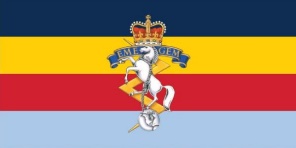 RCEME OFFICERS FUND		FONDS DES OFFICIERS DU GEMRCPO Box 1000 Station Main	    	    C.P. 1000, succursale MainBorden, ON L0M 1C0	   	    Borden, ON L0M 1C0Member information – Information du membreSN / NM :      			Rank / Grade :      Surname / nom:      			First name / prénom:      Home address / adresse personnelle:      City/ville:      				Prov:      Postal code/code postale:      Personal home number / Numéro de téléphone personnelle :      Civil Email address / adresse courriel :      Unit / Unité :     				UIC/CIU :      Method of Payment/Mode de paiement:     Regular Force member / membre de la force régulière :Pay Allotment / délégation de soldePlease complete enclosed pay allotment form and process at your pay office. / SVP, remplissez le formulaire de délégation de solde ci-joint et apportez-le à votre bureau de solde.    Reserve force member / membre de la force de réserve :Payment by cheque payable to / paiement par chèque payé à l’ordre de :RCEME Officers FundOr / ouPayment by E-Transfer payable to / Paiement par transfert électronique à:rcemeofficersfund@gmail.com                                    (Date)		               (Member's Signature/Signature du membre)	